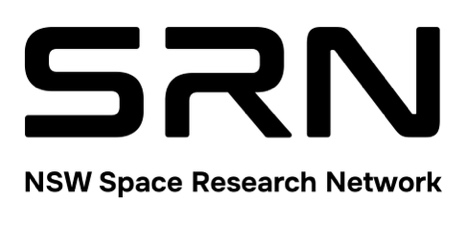 SRN STUDENT PROJECT FUNDAPPLICATION FORMFor more information regarding the process, please refer to the SRN Student Project Fund Guidelines document.CONTACT: chris.rizos@srn.org.au Project OverviewStudent Project ParticipantsStudent Project Proposal Summary (less than 300 words)Provide a brief summary of the proposal, outlining the objectives of the proposed work, and the number and backgrounds of the students engaged on the proposed work.Student Project DescriptionAims and Background(not more than 1 page)Briefly outline the aims and background of this project proposal.Include information about how this proposal will impact space-related activities at the host university, including the nature of the space-related skills that participating students will gain.Methodology & Education/Training Opportunities(not more than 1 page)Describe the methodology to be adopted to achieve the student project objectives.  Include information on how the project will be managed, what the output(s) will be, what collaboration (if any) there will be with other groups, companies or institutions.Team Track Record 200 words – 1 pageSummarise the role, responsibilities, and contributions of each Investigator and/or SupervisorDescribe the team’s make-up, skills base, and track record (if appropriate).Project Milestones/OutputsProvide a brief list of project milestones and anticipated outputsBudgetSRN can provide up to $10,000 of the funding. Please refer to Student Project Fund Guidelines for more information about eligible and ineligible expenses.Repeat Table for additional Collaborating OrganisationsJustification of Funding Requested from the SRN Describe how SRN funding will be used. Details of non-SRN Contributions Describe contributions of non-SRN funding to be leveraged by the project, including any cash or in-kind contributions. Details of Further Funding Opportunities (less than 1/2 page)  Detail your plans (if any) for extending the project through further funding opportunities. Click or tap here to enter text.Student Investigator DeclarationI hereby declare that I have read and fully understood the terms and conditions stated in the Student Project Fund Guidelines.I declare that information provided on this form is accurate and true.Name:  							Signature (Student Investigator)	
Academic Supervisor DeclarationI hereby declare that I have read and fully understood the terms and conditions stated in the Student Project Fund Guidelines.I declare that, to the best of my knowledge, information provided on this form is accurate and true. 
I agree to administrating any necessary expenditure for the above Student project through my project account. Name:  							Signature (Supervisor)DatedPROJECT TITLE HOST UNIVERSITYLEAD STUDENT INVESTIGATOR(S)ACADEMIC SUPERVISOR (Name, Email, Phone)PROJECT DATESPROJECT DATESSTART DATE:END DATE:PROJECT DURATION (MONTHS)TOTAL PROJECT CONTRIBUTIONSTOTAL PROJECT CONTRIBUTIONSSRN CASH ($)IN-KIND ($)PARTICIPANTNAMEE-MAILUNIVERSITY: UNIVERSITY: UNIVERSITY: Student Investigator 1Participant 1Participant 2 EtcTOTALPROJECT MILESTONES/OUTPUTSRESPONSIBLE PARTICIPANTDATE DUEUNIVERSITY:UNIVERSITY:UNIVERSITY:UNIVERSITY:EXPENSESCATEGORYDETAILSTOTAL $IN-KIND $TOTAL SALARY+INDIRECT EXPENSESTOTAL SALARY+INDIRECT EXPENSESTOTAL PROJECT EXPENSES (ALL COLLABORATING ORGANISATIONS) IN-KIND $SRN CASH $